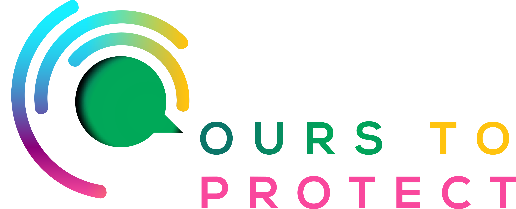 This week Ireland’s Classic Hits Radio looked at the importance of locally grown flowers vs. imported bouquetsDid you know…A bouquet of imported flowers has a carbon footprint of 30kg (a flight to Paris has a carbon footprint of 60kg)Local flowers have a carbon footprint of 1.71kgImported flowers require a continuous spray of chemicals to keep them fresh – there are no such chemicals on local flowersIrish Flower Week takes place on 01-09/07/2023What can I do to help cut down on my carbon footprint when purchasing flowers? Buy form a local Flower Farmer – find your local farmer at www.flowerfarmersofireland.ie Ask your florist if they source local flowers, and if not, would they consider sourcing them Here’s a few websites if you want to know more ! www.flowerfarmersofireland.ie – The Flower Farmers of Irelandhttps://www.instagram.com/flowerfarmersireland/?hl=en – Flower Farmers Ireland on Instagram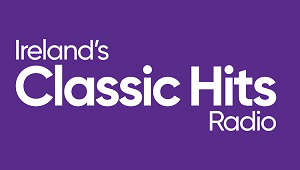 